Sharon Elementary School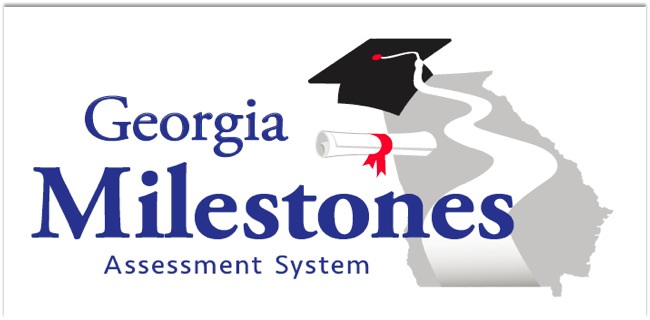 Schedule 2017DatesTime/Grade (Morning)Time/Grade (Afternoon)Tuesday, 4/188:50 – 11:004th ELA Section 112:00 – 2:005th ELA Section 1Wednesday, 4/198:50 – 11:505th ELA Sections 2 & 312:00 – 3:004th ELA Sections 2 & 3Thursday, 4/208:50 – 11:005th Math Section 112:00 – 2:004th  Math Section 1Friday, 4/218:50 – 11:005th Math Section 212:00 – 2:004th  Math Section 2Monday, 4/248:50 – 11:003rd ELA Section 112:00 – 3:005th Science Sections 1 & 2Tuesday, 4/258:50 – 11:503rd ELA Section 2 & 312:00 – 3:005th Social Studies Sections 1 & 2Wednesday, 4/268:50 – 11:003rd Math Section 1MakeupsThursday, 4/278:50 – 11:003rd Math Section 2MakeupsFriday, 4/28MakeupsMakeups